BAŞVURU SAHİBİNİNYükseköğretim Kurumunun Üniversitemize tahsis etmiş olduğu Yabancı Dil Eğitim Bursundan faydalanmak istiyorum. Başvuru sahibi olarak, bu formda verdiğim bilgilerin doğruluğunu beyan eder, eksik ya da yanlış bilgi durumunda başvurumun geçersiz sayılmasını, yanlış bilgi ya da eksikliğin sonradan tespit edilmesi durumunda doğabilecek maddi zararları karşılayacağımı kabul ve taahhüt ederim.                                                           Tarih: …./…./……                                                                     İmza                                                                 Ad SoyadıEk: Başvuruda İstenen Belgeler1- Dilekçe2- Yabancı dil puanını gösterir (kontrol kodlu) belge.( Son beş yıl içerisinde YÖKDİL, YDS, E-YDS veya eşdeğerliliği olan bir yabancı dil sınav puanı)3- Dil kursundan kabul aldığını (en az iki en fazla altı ay süreyle) ve toplam kurs ücretini gösterir belge.4- Puan Tablosu (Excel formatında cd içerisinde)5- Puan Tablosunda belirtilen eserleri içerir elektronik dosya. (Dosya elektronik ortamda cd olarak teslim edilecektir. 6- Erkek adaylar için askerlik belgesi (e-devlet çıktısı beyan edilebilir).                                                                       YÖK - Yabancı Dil Eğitim Bursu, Başvuru Formu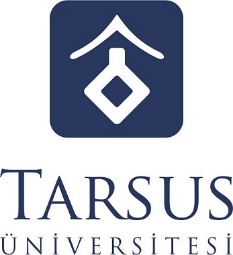 AKADEMİK FAALİYET TABLOSU*Akademik Faaliyet Temel Alanı: Başvuru sahibi olarak, bu listede verdiğim bilgilerin doğruluğunu beyan eder, eksik ya da yanlış bilgi durumunda başvurumun geçersiz sayılmasını, yanlış bilgi ya da eksikliğin sonradan tespit edilmesi durumunda doğabilecek maddi zararları karşılayacağımı kabul ve taahhüt ederim.                          İmza		:                          Ad Soyad	:*Tarsus Üniversitesi Öğretim Üyeliğine Yükseltilme Ve Atanma Ölçütleri Yönergesi dikkate alınarak başvuran tarafından doldurulacak ve birim (Enstitü Müdürlüğü, Dekanlık, Yüksekokul ve Meslek Yüksek Okulu) yetkilisi tarafından kontrol edilecektir. **Uluslararası Makale, Ulusal Makale, Lisansüstü Tezlerden Üretilmiş Yayın, Kitap, Atıflar, Lisansüstü Tez Danışmanlığı, Bilimsel Araştırma Projesi, Bilimsel Toplantı Faaliyeti (Başvurulan bilim alanı ile ilgili ve adayın hazırladığı lisansüstü tezlerden üretilmemiş olmak kaydıyla), Eğitim-Öğretim Faaliyeti, vs.***SSCI, SCI, SCI- Expanded veya AHCI kapsamındaki dergilerde editöre mektup, özet veya kitap kritiği hariç olmak üzere yayımlanmış makale, ULAKBİM tarafından taranan ulusal hakemli dergilerde yayımlanmış makale, Ulusal yayınevleri tarafından yayımlanmış kitap, Doktora tez danışmanlığı, vs.**** Bu sayfa gerektiği kadar çoğaltılabilir.***** Faaliyet Tablosunda belirtilen eserler elektronik dosya olarak teslim edilecektir. (Dosya elektronik ortamda cd olarak teslim edilecektir. 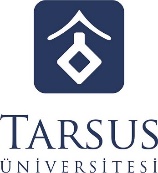                                       T.C.                   TARSUS ÜNİVERSİTESİYÖK - Yabancı Dil Eğitim Bursu, Başvuru FormuUnvanıFotoğrafAdı SoyadıFotoğrafT.C. Kimlik NoFotoğrafKurum Sicil NoFotoğrafCep TelefonuFotoğrafKadro Birimi ve BölümüKadro Birimi ve BölümüGörev Yaptığı Birim ve BölümüGörev Yaptığı Birim ve BölümüAkademik Kadrolardaki Çalışma SüresiAkademik Kadrolardaki Çalışma Süresi…… yıl, …… ay…… yıl, …… ay…… yıl, …… ayYabancı Dil SınavıDilDilPuanıSınav Sonuç TarihiFaaliyet Türü**Detay***BaşlıkBasım / TebliğYılıPuan1234567891011